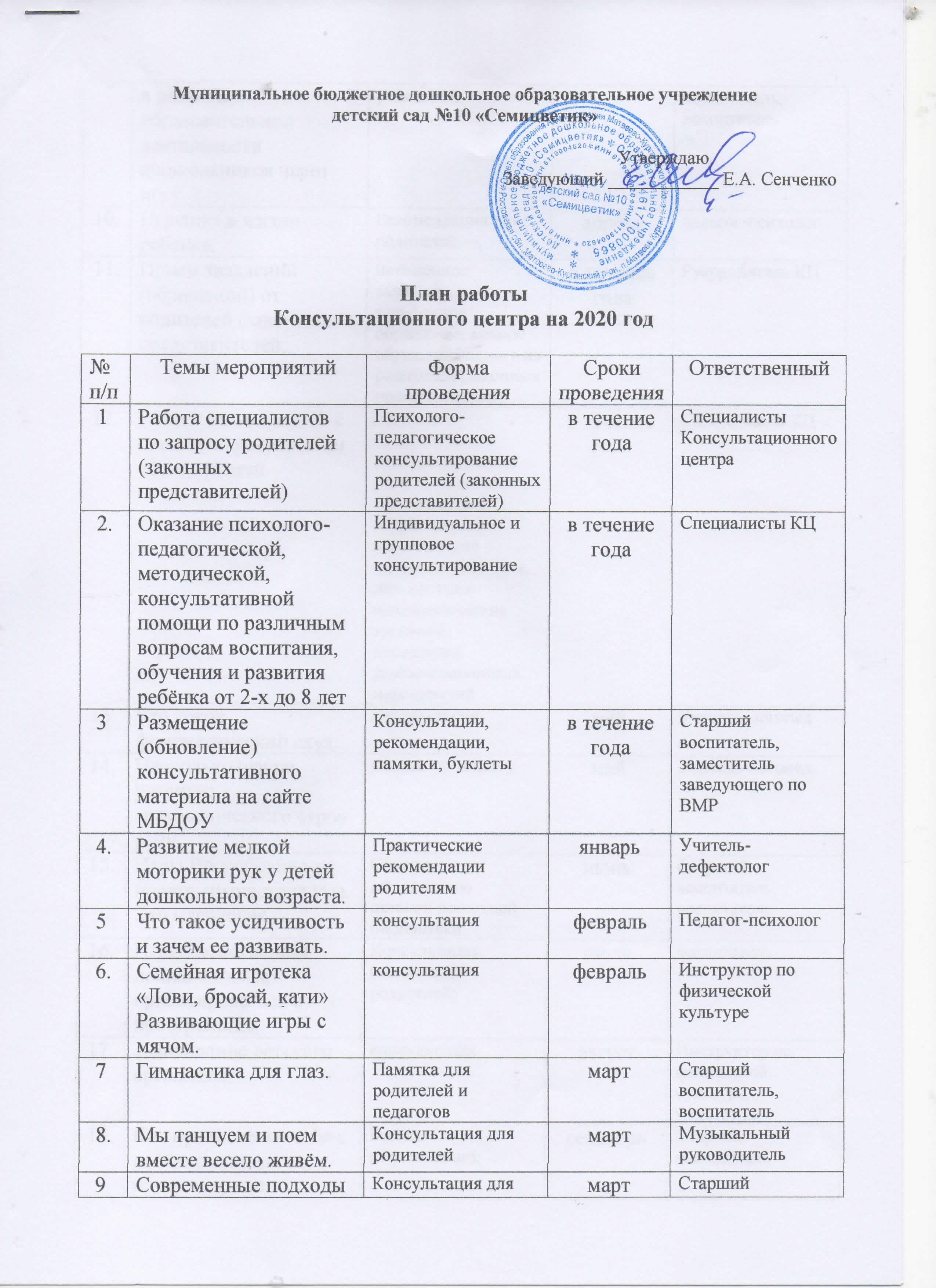 9.Современные подходы в развитии образовательной деятельности дошкольников через игру.Индивидуальное консультирование  для родителеймартСтарший воспитатель,воспитатель10.Игрушка в жизни ребёнка.Рекомендации для родителейапрельпедагог-психолог11.Прием заявлений (обращений) от родителей (законных представителей).письменное заявление, телефонное обращение, личное обращение одного из родителей (законных представителей)в течение годаРуководитель КЦ12.Работа специалистов с детьми по результатам обследований психолого-педагогическое консультирование родителей (законных представителей), коррекционно-развивающие занятия с ребёнком, диагностико-психологические тренинги, проведение реабилитационных мероприятийв течение годаСпециалисты КЦ13.Что такое фонематический слух.консультациямайУчитель-логопед14.Несколько игр на развитие грамматического строя речи.Мамам на заметкумайУчитель-логопед15.Игры Воскобовича-не просто гимнастика ума. Это идеология.Советы по оформлению детской домашней библиотекииюньСтарший воспитатель, воспитатель16.Игры, помогающие дошкольникам ориентироваться в пространстве.Консультация(памятка для родителей)июльвоспитатель17.Закаливание детского организма.консультацияавгустИнструктор по физической культуре, медсестра18.Как нужно вести себя с ребёнком, когда он начал впервые посещать детский сад.Беседа-рекомендациисентябрьСтарший воспитатель19.Особые дети – особое общение.консультациясентябрьУчитель-дефектолог20.Как помочь неговорящему ребёнку.консультацияоктябрьУчитель-логопед21.Книжки в вашем доме.Советы по оформлению детской домашней библиотекиноябрьВоспитатель22.Как развивать творческие способности ребёнка.Консультация для родителейдекабрьМузыкальный руководитель